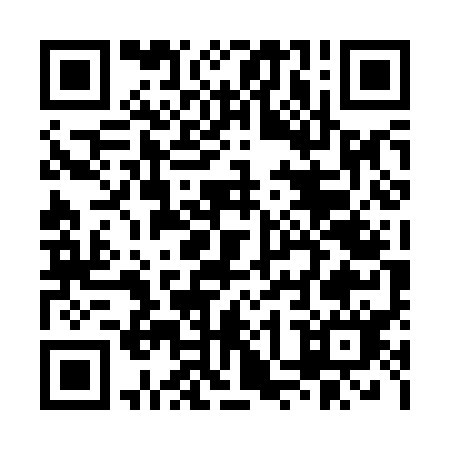 Ramadan times for Ruusa, EstoniaMon 11 Mar 2024 - Wed 10 Apr 2024High Latitude Method: Angle Based RulePrayer Calculation Method: Muslim World LeagueAsar Calculation Method: HanafiPrayer times provided by https://www.salahtimes.comDateDayFajrSuhurSunriseDhuhrAsrIftarMaghribIsha11Mon4:254:256:3712:214:016:066:068:1012Tue4:214:216:3412:204:036:086:088:1313Wed4:184:186:3212:204:056:106:108:1514Thu4:154:156:2912:204:076:126:128:1815Fri4:124:126:2612:204:086:156:158:2016Sat4:094:096:2312:194:106:176:178:2317Sun4:054:056:2012:194:126:196:198:2618Mon4:024:026:1712:194:146:216:218:2819Tue3:593:596:1512:184:166:246:248:3120Wed3:553:556:1212:184:176:266:268:3421Thu3:523:526:0912:184:196:286:288:3722Fri3:483:486:0612:184:216:306:308:3923Sat3:453:456:0312:174:236:326:328:4224Sun3:413:416:0012:174:256:356:358:4525Mon3:383:385:5812:174:266:376:378:4826Tue3:343:345:5512:164:286:396:398:5127Wed3:303:305:5212:164:306:416:418:5428Thu3:273:275:4912:164:316:446:448:5729Fri3:233:235:4612:154:336:466:469:0030Sat3:193:195:4412:154:356:486:489:0331Sun4:154:156:411:155:367:507:5010:061Mon4:114:116:381:155:387:537:5310:102Tue4:074:076:351:145:407:557:5510:133Wed4:034:036:321:145:417:577:5710:164Thu3:593:596:291:145:437:597:5910:205Fri3:553:556:271:135:458:018:0110:236Sat3:513:516:241:135:468:048:0410:277Sun3:463:466:211:135:488:068:0610:308Mon3:423:426:181:135:498:088:0810:349Tue3:373:376:151:125:518:108:1010:3810Wed3:333:336:131:125:528:138:1310:42